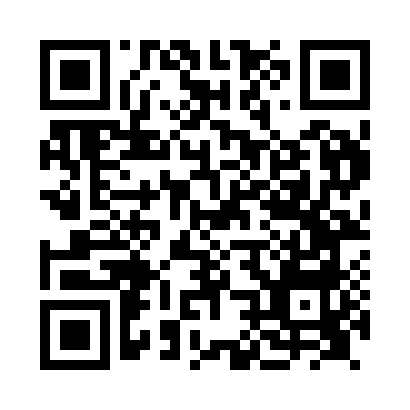 Prayer times for Withnell, Lancashire, UKMon 1 Jul 2024 - Wed 31 Jul 2024High Latitude Method: Angle Based RulePrayer Calculation Method: Islamic Society of North AmericaAsar Calculation Method: HanafiPrayer times provided by https://www.salahtimes.comDateDayFajrSunriseDhuhrAsrMaghribIsha1Mon2:594:451:146:569:4311:292Tue3:004:461:146:559:4311:293Wed3:004:461:156:559:4211:284Thu3:014:471:156:559:4211:285Fri3:024:481:156:559:4111:286Sat3:024:491:156:559:4011:287Sun3:034:501:156:549:4011:278Mon3:034:511:156:549:3911:279Tue3:044:521:166:549:3811:2710Wed3:044:541:166:539:3711:2611Thu3:054:551:166:539:3611:2612Fri3:064:561:166:529:3511:2613Sat3:064:571:166:529:3411:2514Sun3:074:581:166:519:3311:2515Mon3:085:001:166:519:3211:2416Tue3:095:011:166:509:3111:2317Wed3:095:031:166:509:3011:2318Thu3:105:041:176:499:2811:2219Fri3:115:051:176:489:2711:2220Sat3:125:071:176:479:2611:2121Sun3:125:081:176:479:2411:2022Mon3:135:101:176:469:2311:2023Tue3:145:111:176:459:2111:1924Wed3:155:131:176:449:2011:1825Thu3:155:141:176:439:1811:1726Fri3:165:161:176:429:1711:1727Sat3:175:181:176:429:1511:1628Sun3:185:191:176:419:1311:1529Mon3:195:211:176:409:1211:1430Tue3:195:221:176:399:1011:1331Wed3:205:241:176:379:0811:12